โครงการฝึกโยคะเพื่อดุลยภาพชีวิต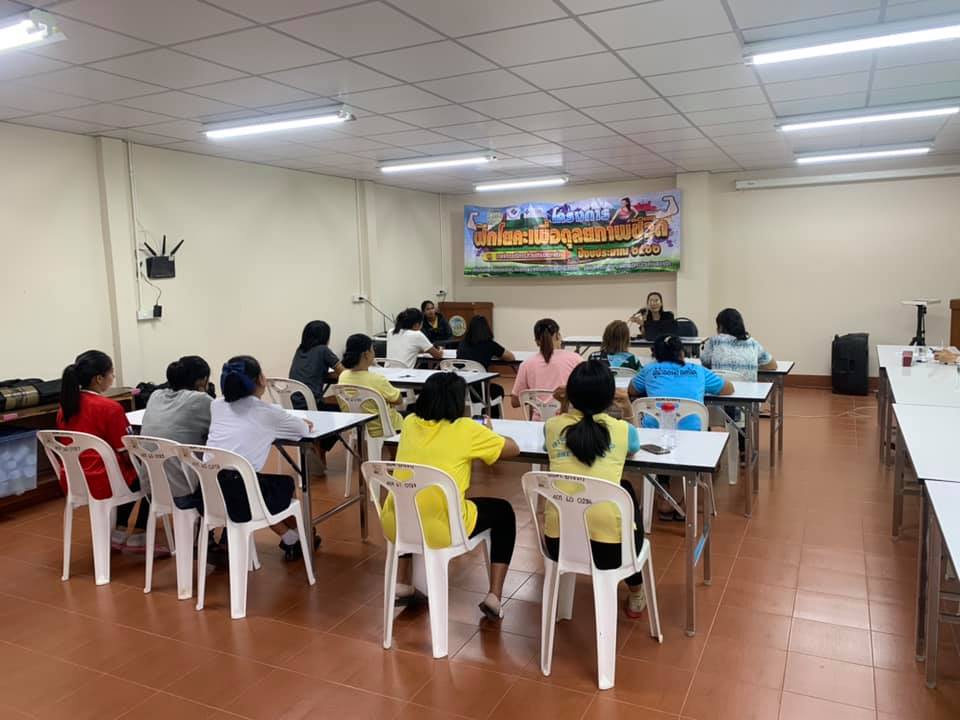 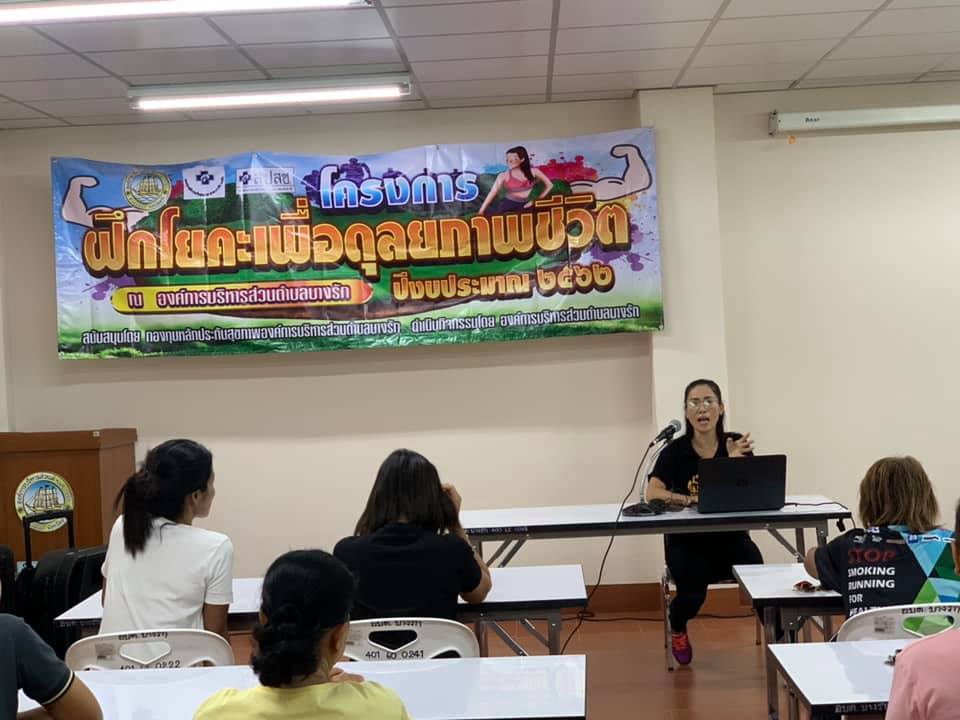 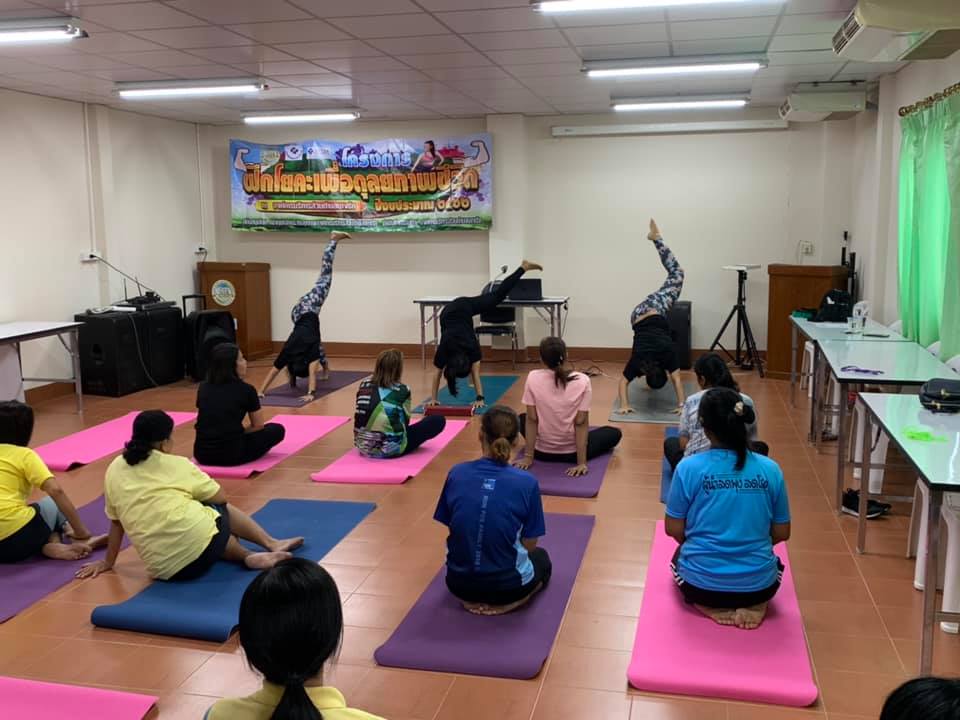 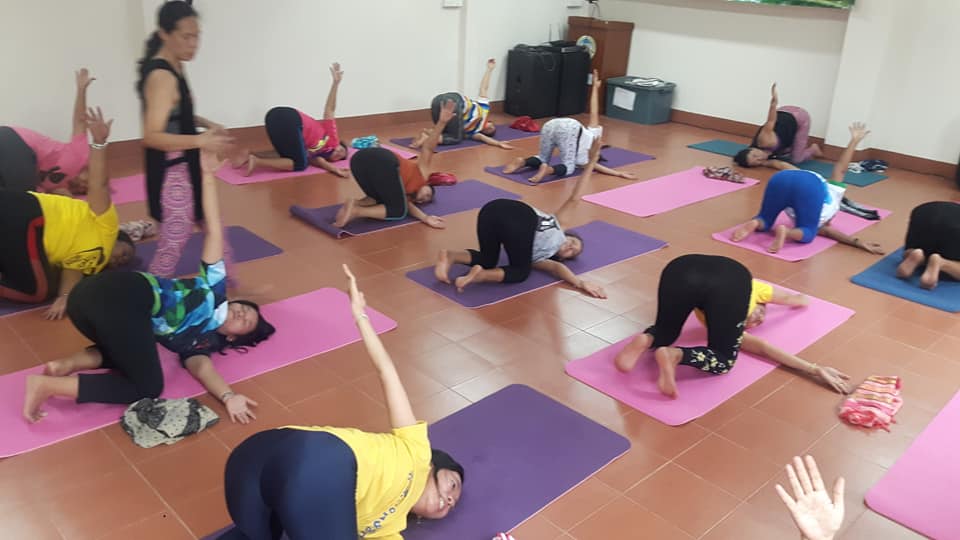 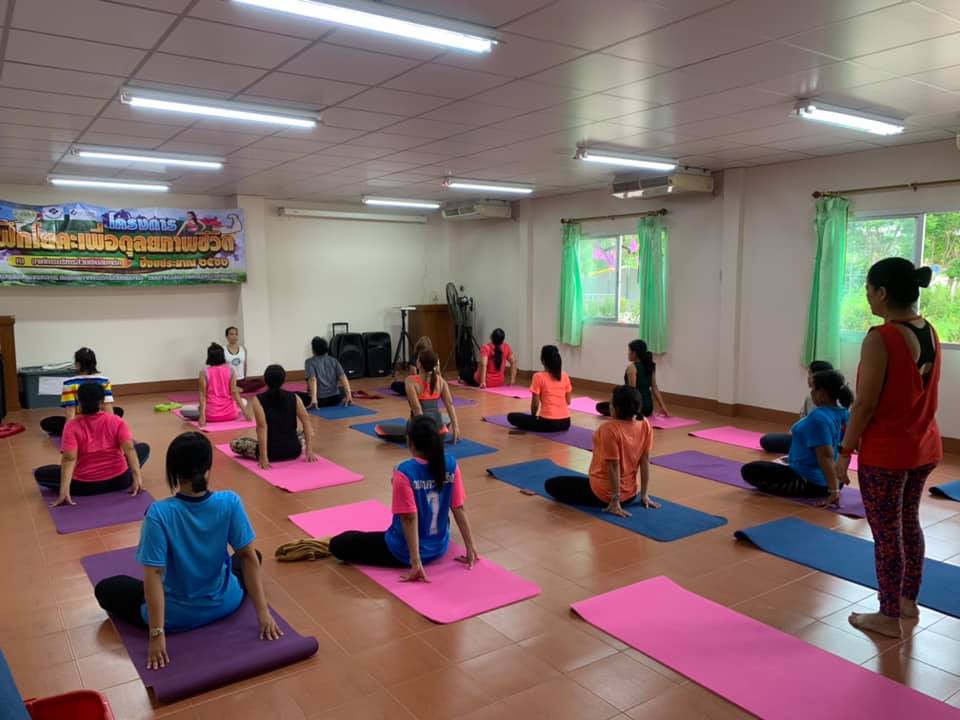 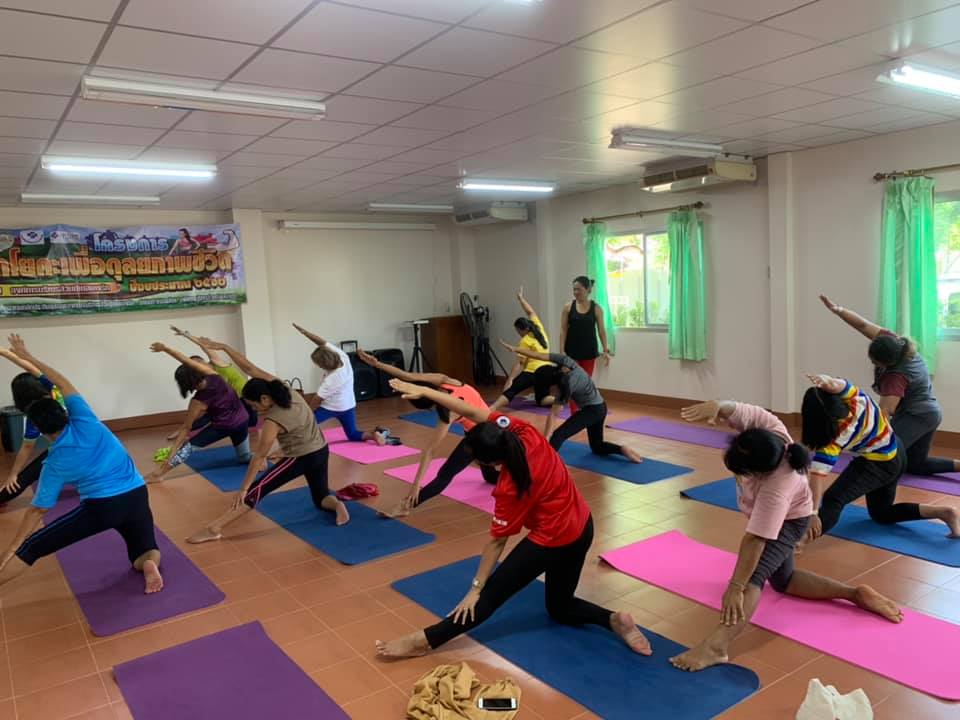 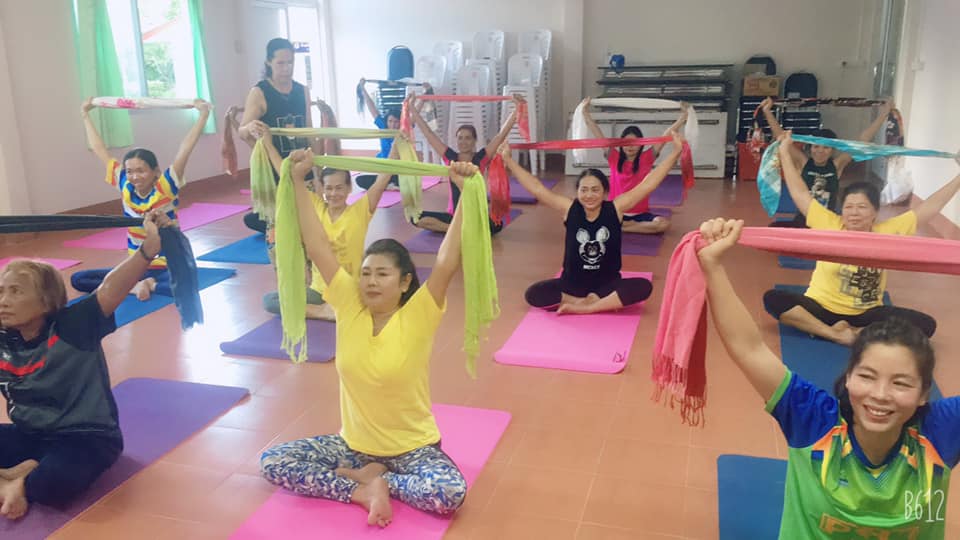 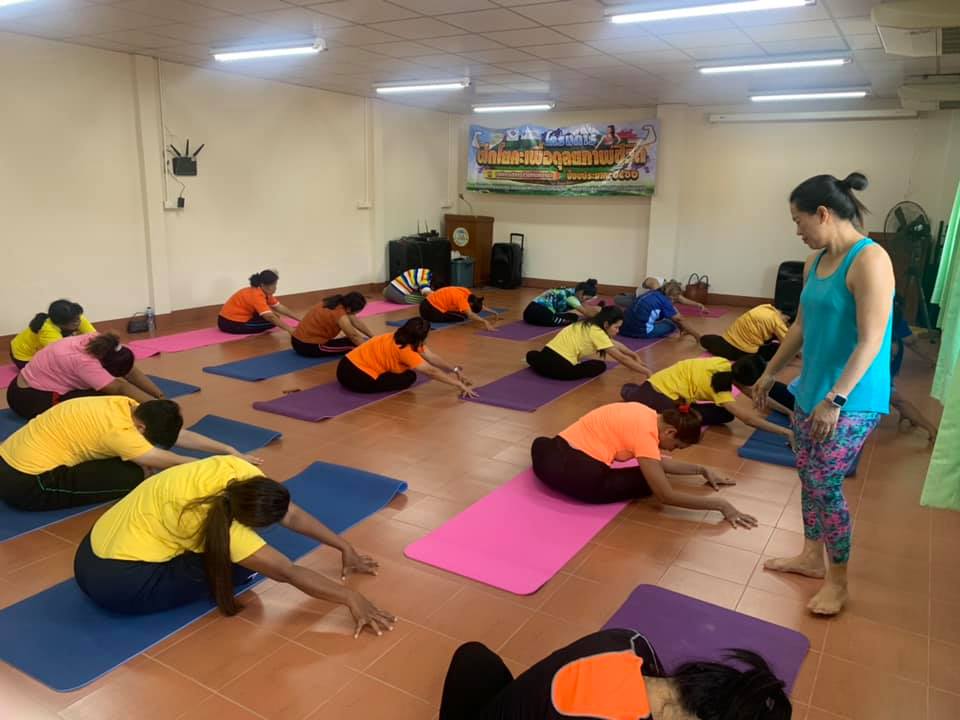 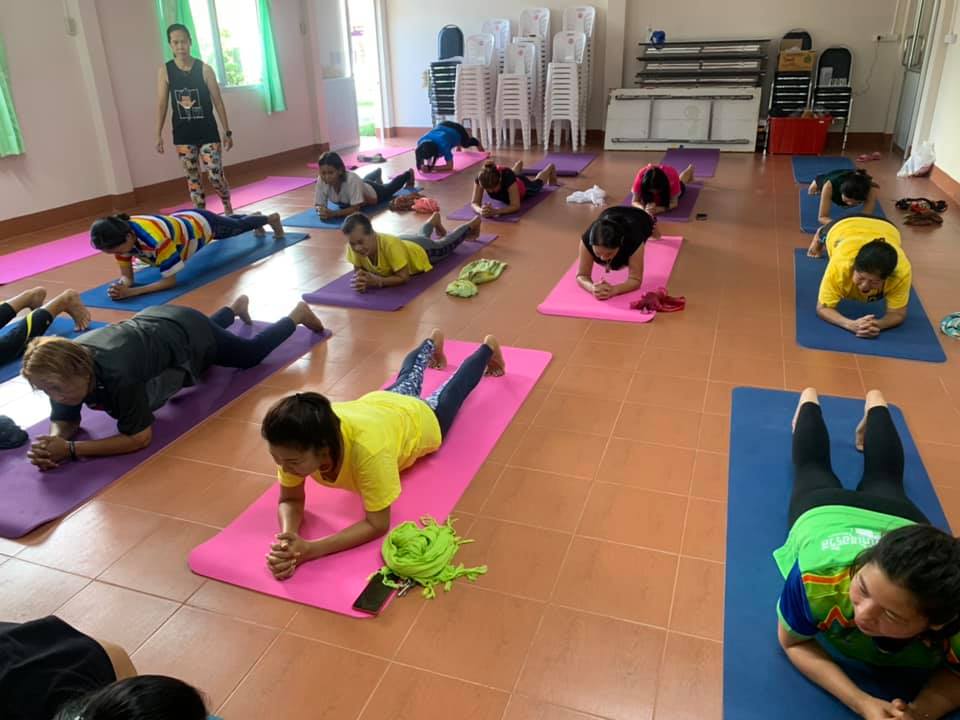 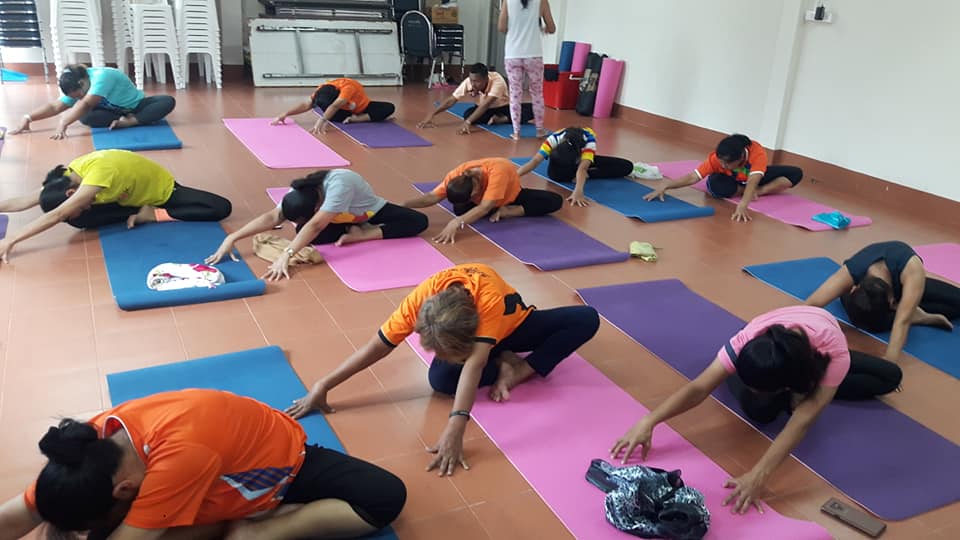 อาหารว่างและเครื่องดื่ม (เช้า)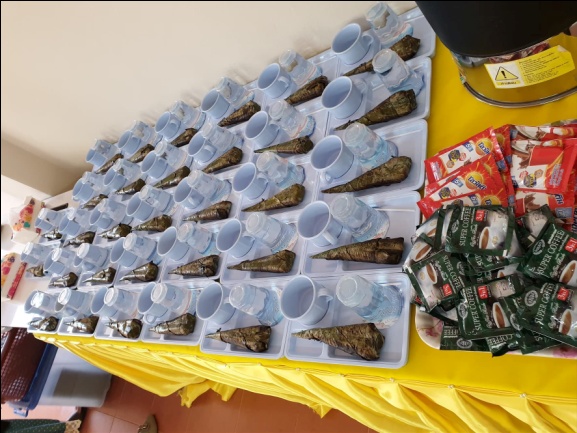 อาหารว่างและเครื่องดื่ม(บ่าย)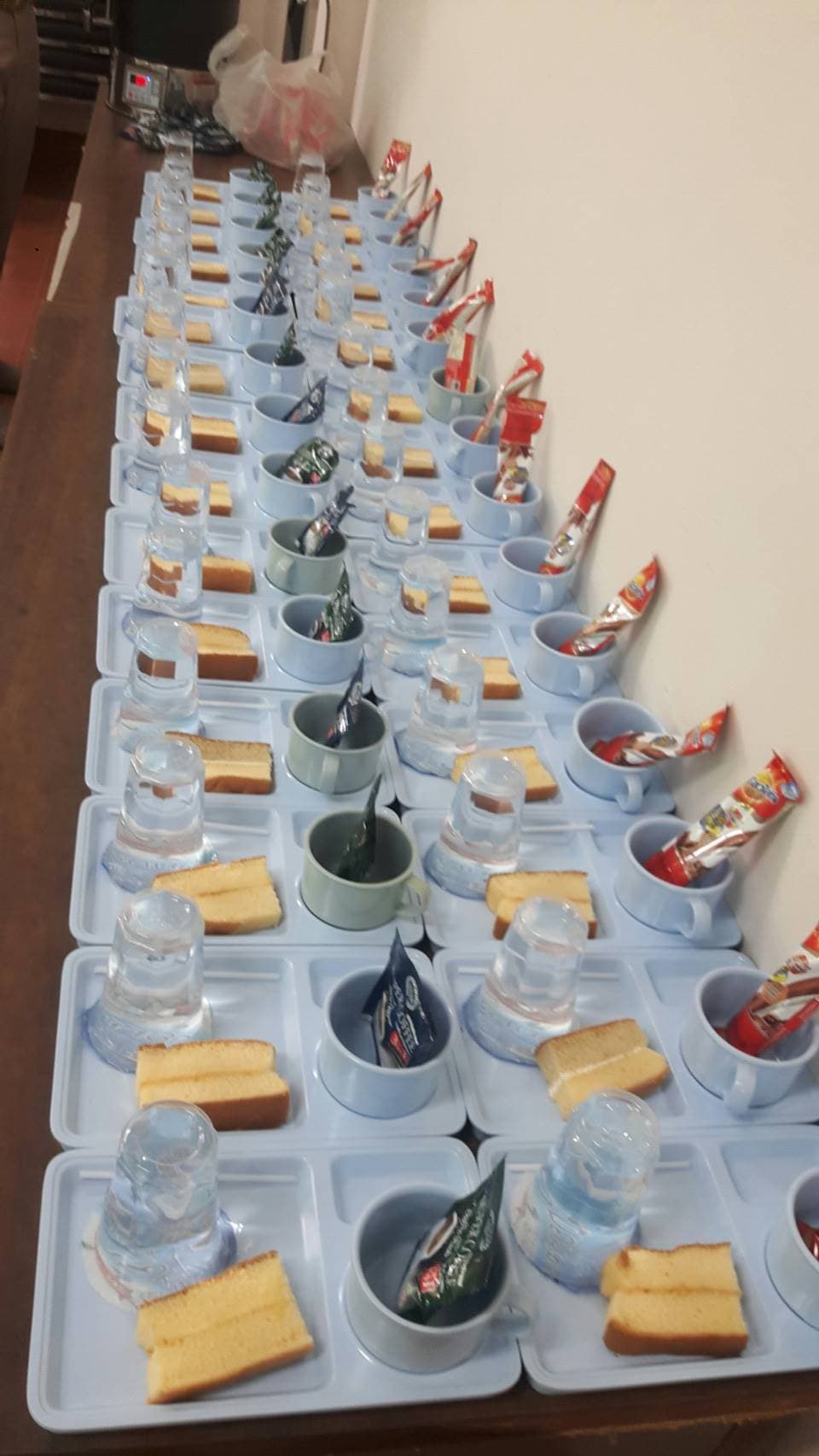 อาหารกลางวัน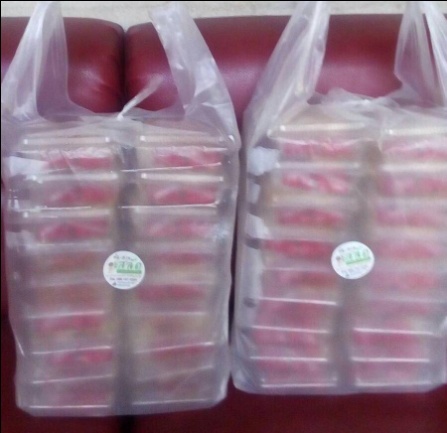 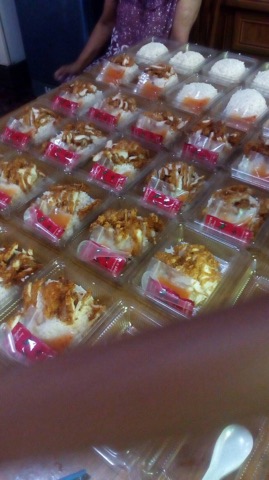 